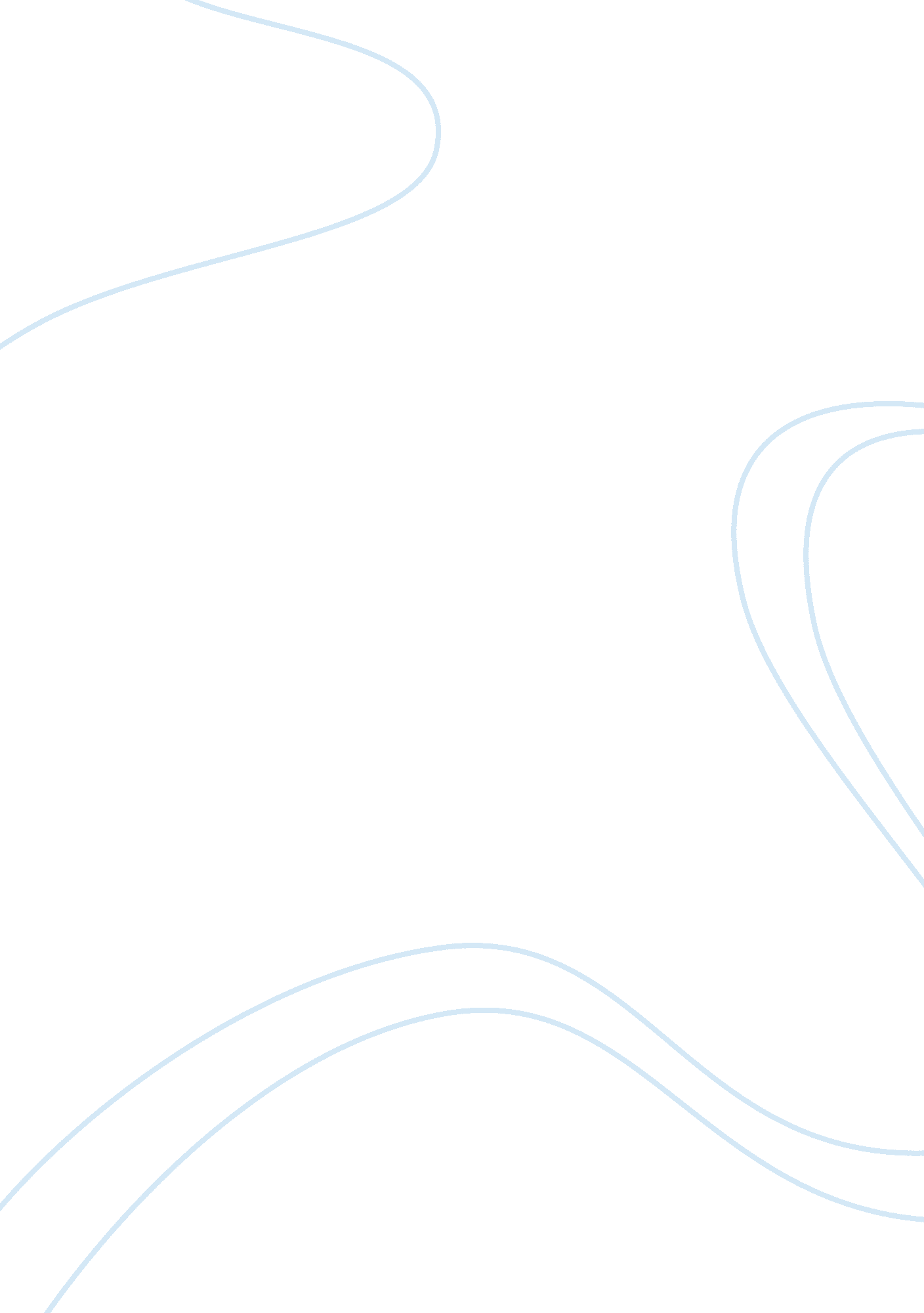 Samiul h. mozumder congressional cuts in kids healthHealth & Medicine, Nursing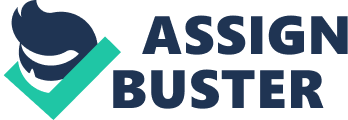 Samiul H. Mozumder Congressionalcuts in Kids health careStates around the nation, including Pennsylvania, have notifying millions of workers and special carefamilies that their kids can very soon lose their health care insurance. Theconflict is a politically locked Congress. Little has altered since Congress misseda September 30 target date to further funding for the Children’s HealthInsurance Program (CHIP), a 25-year-old playbill that funds for health care foralmost 9 million children and 370, 000 pregnant women throughout the country. Arizona, California, Minnesota, Ohio, Oregon and Washington, D. C. potentially can go out of money bythis month’s finishing, told through Georgetown University’s Center on Childrenand Families. New Jersey, consisting of about 113, 000 children protected, hasmoney CHIP administer before some period this spring, as stated by aspokesperson for the state’s Department of Human Services. But Pennsylvaniapotentiates to lose out of CHIP funds by the finish of January. In process thestalemate keeps on, the Commonwealth’s Department of Human Services (DHS) iscontinuing notification characters for the families of the almost 179, 000children its playbill protects. Acting DHS SecretaryTeresa D. Miller said, “ We’re trying to use the best information we have, andwe’re trying not to scare families, but we’re also trying to do our duediligence and be prepared.” Some political researchers blame repeated assaultson the Affordable Care Act (ACA) for the missed cutoff point. Latterly, aRepublican-led layout for funding CHIP by trimming the ACA passed in the House, above Democrats opposing side. In Pennsylvania, there is a supplementalstumbling block. In October, the state Senate gave out a reauthorizationstatement that would prevent CHIP stocks for transgender children to followwith reassignment operation. Being a second time, the state House, latterlygave out a reauthorization statement without the transgender restriction. Thematerial is now reared in the Senate’s judicature. In 2016, only 34Pennsylvania children experienced transgender-connected care, consistingrecommending, as stated by the state. The amount, if any experienced genderalternation operation was not accessible. Sen. Bob Menendez (D. , N. J.), angeredout congressional Republicans for not speedily recertifying CHIP. Menendez told(2017), “ Every day that passes injects more uncertainty into the lives ofmillions of working families who depend on CHIP to provide kids with the carethey need.” A bipartisan charge he co-authorized that would increase CHIP forfive years hasn’t gone on to the Senate ground for a decision. In the meantime, worryingis escalating. This week, Colorado shipped out caution messages to its CHIPkinsfolks, recommending them to search into other providing choices in chancethe program isn’t reinsured by the finishing of January. Also this week, theNational Governors Association gave out a message to the greater number and fewleaders of both houses of two houses of Congress, telling “ instantaneousaction” on spending for CHIP and the collective health clinic and home visitingplaybills that also finished during September 30. “ Manchin tells, ‘ nothing’sbeen done’ due to the ‘ health care fiasco, and now we’re going through the samething with taxes. He said, ‘ Senate Majority Leader Mitch McConnellIf CHIP is not restored, kinsfolks will have to search for other replacements. Many times kinsfolks inthe playbill are not destitute sufficient to be eligible for Medicaid but arenot able to afford other choices, like ACA insurance, which necessitates themto spend. Working kinsfolks could possibly not have employer-sustained coveragefor their offspring. In spite of theunpredictability, Pennsylvania’s CHIP enrollment has in reality incremented inlatter months, giving out how necessary it is to kinsfolks, tells Miller. Miller said, “ This is a program that has enjoyed bipartisan support for years. I cannot figure out why on earth we’re playing politics with kids’ healthcare. ” Supporters to Sen. JoeManchin, D-W. Va., possessed complication looking for time for the senator tospeak regarding the Children’s Health Insurance Program previous week. Aspokesperson, “ Katey McCutcheon, says ‘ things were pretty crazy with taxreform,’ in an email.” They established in approximately 10 minutes for aninterrogation with the senator Friday late afternoon. A little while later, hesuggested bipartisanship on tax refinement on the Senate ground. “ Manchin said,’nothing’s been done’ due to the ‘ health care fiasco, and now we’re goingthrough the same thing with taxes. Senate Majority Leader Mitch McConnell –he sets the agenda, and he hasn’t saw fit to move it,’ he said.” Colorado bythis time began cautioning parents CHIP would finish next month. In WestVirginia, the playbill plasters about 22, 000 offspring and is 100 percentfederally capitalized. Offspring whose guardians produce too much for Medicaidbut under 300 percent of the national poverty amount are qualified. In a letter givenNovember 8, the Department of Health and Human Resources said to WestVirginia’s representatives at Congress that CHIP will close off February 2except in case federal spending is permitted by December 15. The message toldCHIP would message media channels and kinsfolks January 2. ‘ If the program isforced to close, many of these families will have no other coverage options,'” DHHR Secretary Bill Crouch wrote in the letter. ‘ This action must be takenimmediately to avoid notifications of program closure and subsequent concernand confusion among residents and providers,’ he said.” ‘ At first, I thought, they’re going to do this. Surely they’re going to reauthorize CHIP. I mean, howcould you be so cruel as to sit in Congress and not want to take care of kids,'” said Brenda Isaac, head nurse for Kanawha County schools and board presidentof the Kanawha County Board of Health. ‘ That should be what’s on the front pageof the paper instead of some of the things we’re seeing. We’re talking aboutour future.’ Isaac has labored in school nursing for 32 years. She memories howbefore CHIP was put in place with bipartisan assistance in 1997, when healthcare coverers frequently looked in for donations and chapels to assist. Shesaid, ‘ We were seeing a lot of kids with serious health situations thatcouldn’t be addressed.’ Isaac called Congressional inaction, ‘ a slap in theface to the middle-class community who are trying to do what they can. It’s akind of a no-brainer. If kids are not healthy, they’re not going to be able tolearn optimally. They’re not going to learn to be eventually tax-paying, productive citizens,’ she said.” Debate on the tax statement, which breaks thecorporate tax tariff, followed Friday. Hours before senators intended to decideon the bill, they were given with a fresh version with handwritten alterations. A professor of pediatrics at West Virginia University and a pediatriccardiologist, also did operation before CHIP was put in place. He told thatsick children were still being admitted to the hospital. But nurturers whoseoffspring lacked coverage frequently did not take them to coming upconsultations or write in prescriptions. “ Rhodes tells, ‘ I’m not going to talkabout politics, but I think people have lost sight of some things that shouldbe above politics. I’m a pediatrician so I’m very biased. But I feel children’shealth is something that should trump politics. We live in a time right now – Ithink of the word compromise. I think we’ve lost that word in our vocabulary,’he said.”            MoralReasoning of the kids could be affected by this policy for sure. The specialkids’ moral reasoning could be harmed. Moral reasoning is your ability to thinkthrough situations to solve problems. There will be problem with moralreasoning since they cannot develop properly by age, for example. ReferencesGiordano, R. (2017, December 01). With Congress atimpasse, parents learn their children may lose health insurance. RetrievedDecember 11, 2017, fromhttp://www. philly. com/philly/health/health-cents/chip-pa-nj-funds-childrens-health-insurance-program-20171201. html HOW CHILDREN DEVELOP. (2014). Place of publication notidentified: WORTH PUB. Writer, E. B. (2017, December 02). Providers, advocates, Manchin: Congress prioritizing taxes over CHIP. Retrieved December11, 2017, fromhttps://www. wvgazettemail. com/news/health/providers-advocates-manchin-congress-prioritizing-taxes-over-chip/article_1329727b-cd9c-5732-8f16-5746f7998f87. html 